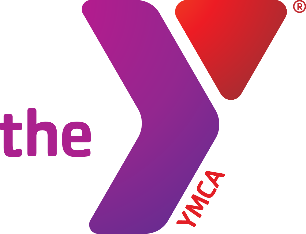 2024 YMCA NATIONAL SHORT COURSE SWIMMING CHAMPIONSHIP MEETSwim Official & Timer Registration FormThank you for volunteering to serve as a deck official and/or timer at the 2024 YMCA National Short Course Swimming Championship Meet. There are four (4) steps to complete prior to the start of the meet:Submit this registration form prior to March 17, 2024.Complete required forms, background screening* and online athlete protection training prior to March 17, 2024.Check in at the Meet Check-in on April 2, 2024, 9:00 am – 12:00 pmAttend the required meetings/briefings on April 2, 2024 and daily (on days you work).*Current USA Swimming certified officials have completed these as part of their current USA Swimming membership.Submit this completed form no later than Sunday, March 17th.  Send via Email:  tedrauth@aol.comIf unable to send by March 17, contact Ted Rauth as soon as possible.         	NOTE:  All volunteers are required to complete background screening, athlete protection training and sign Code of Conduct and Photo Release forms – all of which must be completed prior to Sunday, March 17. After you submit this registration, a link will be sent to you with instructions and electronic forms.SECTION A – Registrant’s InformationSECTION B – CertificationCurrent YMCA swim official certification:   YMCA Level 1 	   Proof of YMCA certification:	  Bringing card to registration.   YMCA Level 2  						  Sending copy of card with this form.  I am currently not a certified YMCA swim official.   USA Swimming – You will submit a copy of your USA-S membership card with your online forms (Step 2 above)    FYI – Other swim official certification (NCAA or NFHS)      SECTION C – Session Availability & CommitmentCommitment to work at least 4 sessions is required.Would you like to be added to a list of potential roommates for those wishing to share room costs?       YES           SECTION D – Deck Assignment Priority & CommitmentAs this is a YMCA National Championship Meet and significant advanced preparation is involved, priority deck assignments for currently certified YMCA and USA-S Officials will be given to those persons submitting forms by the deadline. Positioning will be determined based on Certification level, timeliness of application, and number of sessions the candidate is available to work. Individuals not currently certified as a YMCA or USA-S official will serve as Timers and deck assignments will adhere to the above prioritization and commitment criteria.SECTION E – Officiating HistoryTo better assign officials for the meet we request that you briefly outline your recent officiating history. I have previously worked as an official at YMCA National Swim meet(s).SECTION F – Time Trials.Each day after the preliminary session there will be Time Trials. This is an opportunity to be observed by the YMCA Officials Leadership Team, to be mentored to the standards of national level meets and to identify the officials who show the ability to perform in leadership positions at Y-Nationals as well as regional and local Y meets. Time Trial Availability & CommitmentI would like to be considered as a Starter   Referee  for Time Trials. (minimum 5 years’ experience at regional or state championships, Prelims and Finals format with multiple teams)Thank you!  We look forward to seeing you on deck at this year’s YMCA National Short Course Swimming Championships.Your Name:        Your Name:        Phone:         Email:       YMCA Affiliation -        State -        Polo Shirt Size -         (please indicate Men’s or Women’s)Expiration Date:   Please List:        I will commit to 4 or more sessions, including time trials.  I understand that this commitment may be revised, with proper notification(s), to accommodate for an unforeseen personal situation(s) that may transpire before and/or during the meet.I will commit to 4 or more sessions, including time trials.  I understand that this commitment may be revised, with proper notification(s), to accommodate for an unforeseen personal situation(s) that may transpire before and/or during the meet.I will commit to 4 or more sessions, including time trials.  I understand that this commitment may be revised, with proper notification(s), to accommodate for an unforeseen personal situation(s) that may transpire before and/or during the meet.I will commit to 4 or more sessions, including time trials.  I understand that this commitment may be revised, with proper notification(s), to accommodate for an unforeseen personal situation(s) that may transpire before and/or during the meet.I will commit to 4 or more sessions, including time trials.  I understand that this commitment may be revised, with proper notification(s), to accommodate for an unforeseen personal situation(s) that may transpire before and/or during the meet.SessionTuesdayApril 2nd  WednesdayApril 3rd ThursdayApril 4th FridayApril 5th SaturdayApril 6th MorningNAEveningPool Preference (for Prelims)Boys   Girls   Doesn’t Matter Number of years certified as a swimming official:    Approximate number of swim meets/sessions you have worked during the past year (including USA-S meets):    I will commit to the following Time Trial sessions.  I understand that this commitment may be revised.I will commit to the following Time Trial sessions.  I understand that this commitment may be revised.I will commit to the following Time Trial sessions.  I understand that this commitment may be revised.I will commit to the following Time Trial sessions.  I understand that this commitment may be revised.I will commit to the following Time Trial sessions.  I understand that this commitment may be revised.SessionWednesdayApril 3rd ThursdayApril 4th FridayApril 5th SaturdayApril 6th Time TrialPlease list your experience as a Starter/Referee at regional or state championships, Prelims and Finals format with multiple teams:        